Противопожарная безопасность и действия в чрезвычайных ситуациях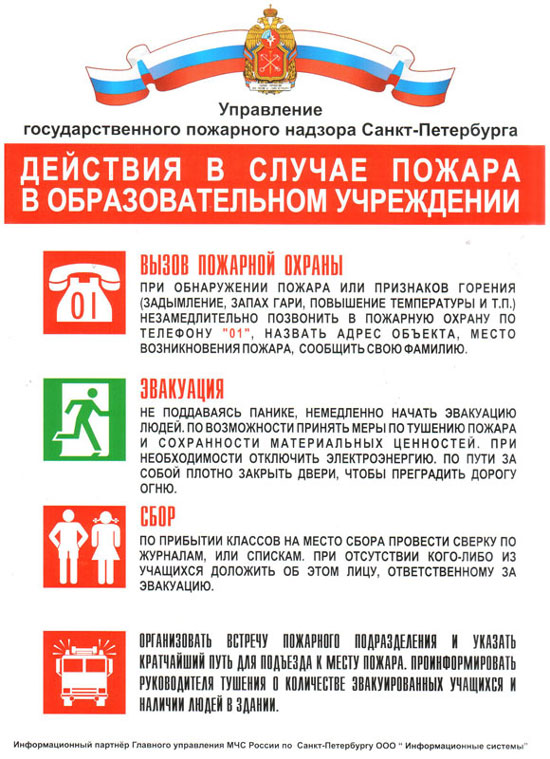 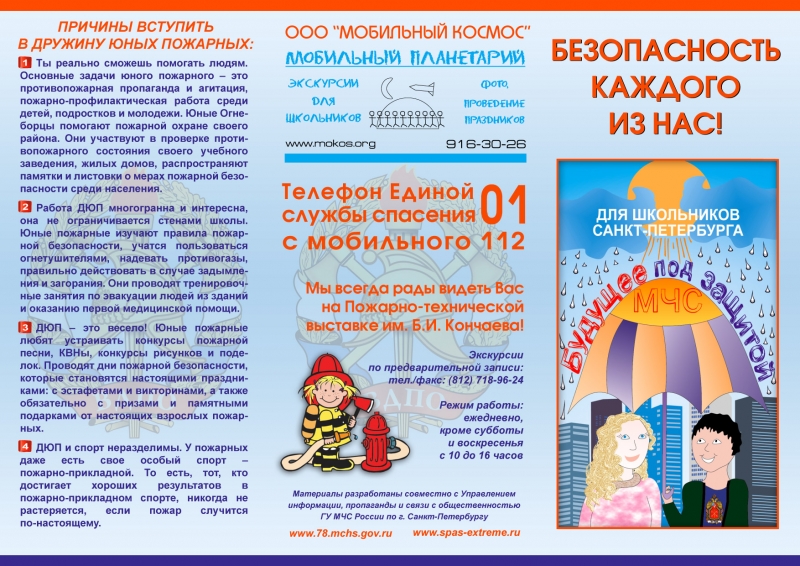 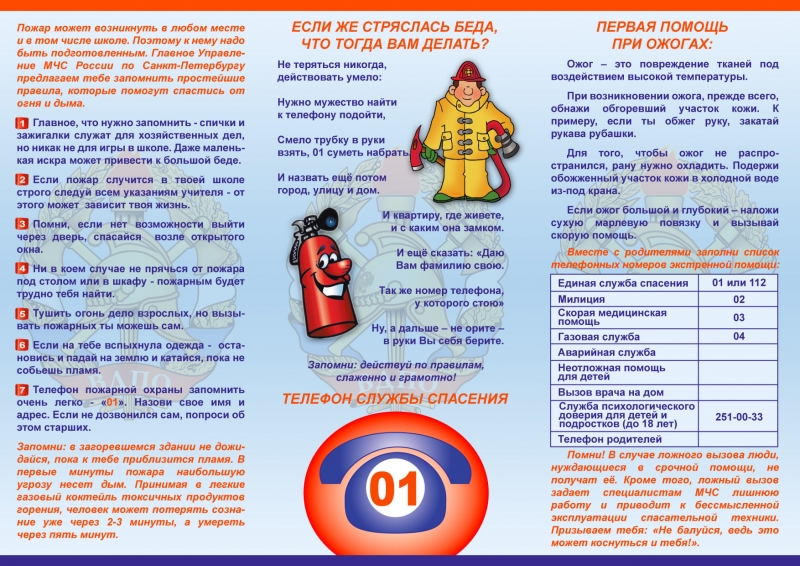 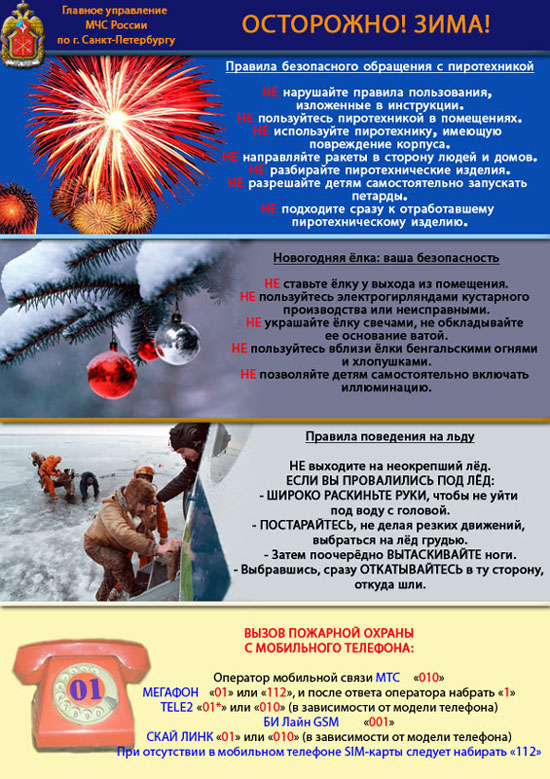 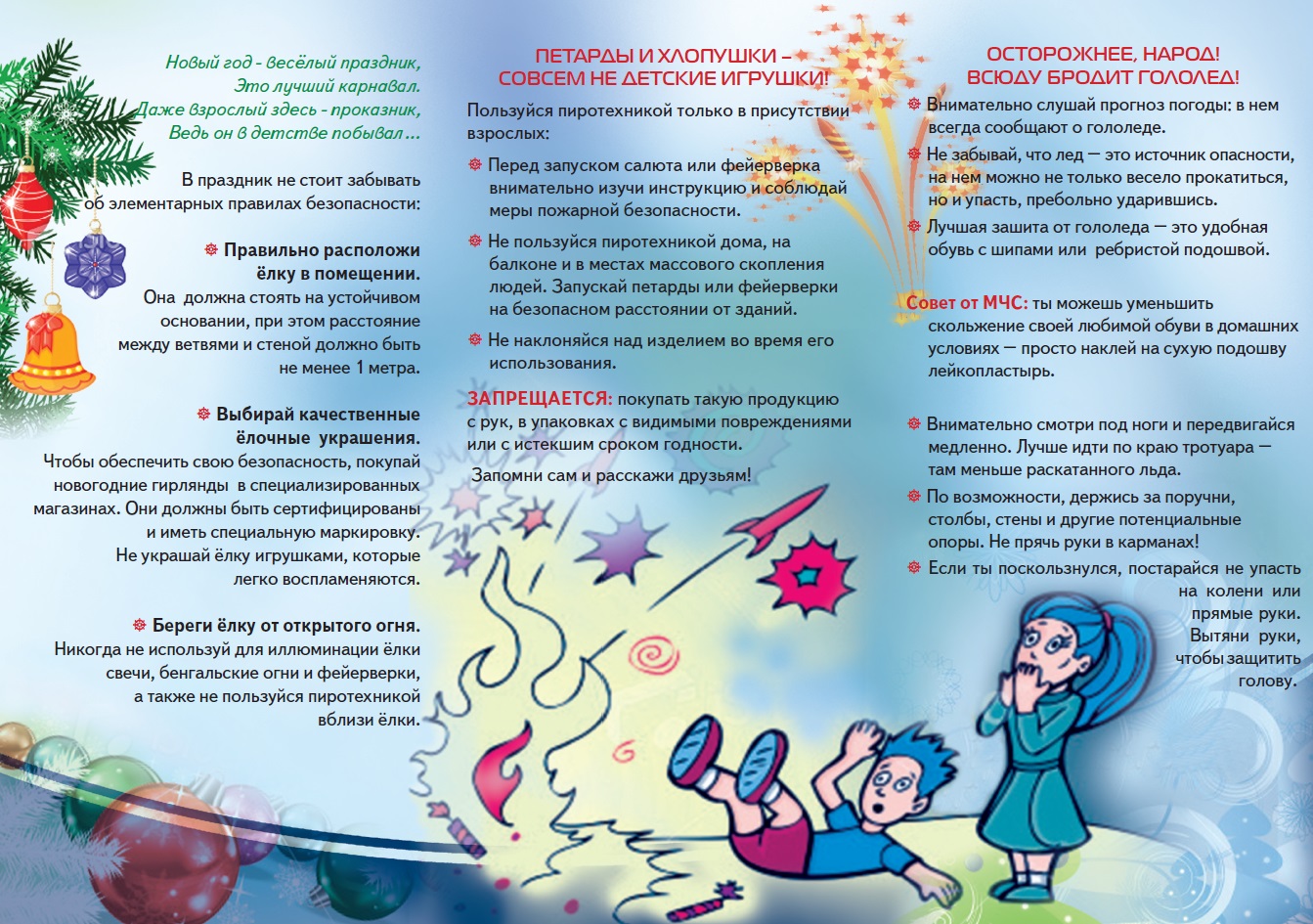 